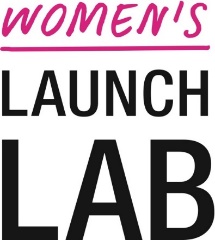 18th, 19th and 20th June 2024www.nwew.co.ukApplication for Women’s Launch Lab (WLL)Criteria:- This 3 day incubator programme is for female founders who are in EITHER categorySTART UP - under £80K PA T/OSCALE UP – over £80K PA T/OAll sections about you MUST be completed:CATEGORY? A OR B:YOUR NAME:BUSINESS NAME:BUSINESS WEBSITE ADDRESS:BUSINESS START DATE:YOUR AGE:ADDRESS: TOWN:COUNTY:POST CODE:CONTACT TELEPHONE NUMBER:EMAIL ADDRESS:Application Instructions for Women’s Lab Launch below:Download and save this Word documentComplete ALL 12 questions on page 2 including where you heard of WLLSave document as a word doc in your name and name of your businessSend your completed application by email to hello@makeityourbusiness.co.uk with doc as an attachmentIn the email subject line please add: your name, your business name and “App WLL 2024”Please NOTE applications not submitted in this format will not be accepted and no notice will be given due to the high number of applications we receive.  If you have an issue downloading and completing the form, please email us at hello@makeityourbusiness.co.ukPlease complete the below questions: If any sections are NOT completed your application will not be considered. Thank you.Are you available on 18th, 19th and 20th June 2024? This is compulsory. There are no alternative dates. If you are not available for ALL these dates please do not apply.Have you attended an incubator/accelerator before?What is your business idea?  (max 200 words maximum)At what stage is your business, please elaborate on staff, customer numbers and traction? (max 100 Words)What geographical area/region will/do you operate in?Who is your customer? (max 100 words)Do you have competitors? Who are they and how will you compete? (max 100 words)What is your elevator pitch? What makes your business/idea special? )max 50 words)Tell us a little about yourself: please highlight why you should be selected to join the Women’s Launch Lab, including your life and work experiences and any expertise (max 100 words).How successful do you expect your business to be? (max 100 words)What do you expect to gain from attending the Women’s Launch Lab? (max 100 words)Where did you hear about this opportunity? Please be as specific as possible.NOTESYou MUST be available to be in London for full days on 18th, 19th and 20th June 2024Accommodation, Launch Lab Sessions, Breakfast and Lunch will be provided.Drinks Reception Tuesday 18th June 7pmEISA Awards invitation Wednesday 19th 7pmWinners Presentation Thursday 20th 6.30pmOnly one person per business will be invited to attend if your business is selectedMany thanks for your application and the best of luck!